ORDIN nr. 85 din 14 ianuarie 2022 pentru modificarea şi completarea anexei nr. 50 la Ordinul ministrului sănătăţii şi al preşedintelui Casei Naţionale de Asigurări de Sănătate nr. 1.068/627/2021 privind aprobarea Normelor metodologice de aplicare în anul 2021 a Hotărârii Guvernului nr. 696/2021 pentru aprobarea pachetelor de servicii şi a Contractului-cadru care reglementează condiţiile acordării asistenţei medicale, a medicamentelor şi a dispozitivelor medicale, tehnologiilor şi dispozitivelor asistive în cadrul sistemului de asigurări sociale de sănătate pentru anii 2021-2022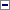 Având în vedere Referatul de aprobare nr. AR 525 din 14.01.2022 al Ministerului Sănătăţii şi nr. DG 107 din 14.01.2022 al Casei Naţionale de Asigurări de Sănătate,în temeiul prevederilor:- art. 229 alin. (4) şi ale art. 291 alin. (2) din titlul VIII "Asigurările sociale de sănătate" din Legea nr. 95/2006 privind reforma în domeniul sănătăţii, republicată, cu modificările şi completările ulterioare;- Hotărârii Guvernului nr. 696/2021 pentru aprobarea pachetelor de servicii şi a Contractului-cadru care reglementează condiţiile acordării asistenţei medicale, a medicamentelor şi a dispozitivelor medicale, tehnologiilor şi dispozitivelor asistive în cadrul sistemului de asigurări sociale de sănătate pentru anii 2021-2022, cu modificările şi completările ulterioare;- Ordinului ministrului sănătăţii nr. 1.513/2020 pentru aprobarea planurilor privind modalitatea de aplicare de către direcţiile de sănătate publică judeţene şi a municipiului Bucureşti, de către Institutul Naţional de Sănătate Publică, de către unităţile sanitare, precum şi de către serviciile de ambulanţă judeţene şi Serviciul de Ambulanţă Bucureşti-Ilfov şi de medicii de familie a măsurilor în domeniul sănătăţii publice în situaţii de risc epidemiologic de infectare cu virusul SARS-CoV-2, cu modificările şi completările ulterioare;- Ordinului ministrului sănătăţii nr. 487/2020 pentru aprobarea protocolului de tratament al infecţiei cu virusul SARS-CoV-2, cu modificările ulterioare;- art. 7 alin. (4) din Hotărârea Guvernului nr. 144/2010 privind organizarea şi funcţionarea Ministerului Sănătăţii, cu modificările şi completările ulterioare;- art. 17 alin. (5) din Statutul Casei Naţionale de Asigurări de Sănătate, aprobat prin Hotărârea Guvernului nr. 972/2006, cu modificările şi completările ulterioare,ministrul sănătăţii şi preşedintele Casei Naţionale de Asigurări de Sănătate emit următorul ordin:Art. I- Anexa nr. 50 la Ordinul ministrului sănătăţii şi al preşedintelui Casei Naţionale de Asigurări de Sănătate nr. 1.068/627/2021 privind aprobarea Normelor metodologice de aplicare în anul 2021 a Hotărârii Guvernului nr. 696/2021 pentru aprobarea pachetelor de servicii şi a Contractului-cadru care reglementează condiţiile acordării asistenţei medicale, a medicamentelor şi a dispozitivelor medicale, tehnologiilor şi dispozitivelor asistive în cadrul sistemului de asigurări sociale de sănătate pentru anii 2021-2022, publicat în Monitorul Oficial al României, Partea I, nr. 642 şi 642 bis din 30 iunie 2021, cu modificările şi completările ulterioare, se modifică şi se completează după cum urmează:1.La articolul 2, alineatul (3) se modifică şi va avea următorul cuprins:"(3) Investigaţiile paraclinice recomandate potrivit alin. (1) şi (2) vor fi efectuate în termen de maximum 5 zile lucrătoare de la data solicitării acestora de către pacienţi, în termenul de valabilitate a biletelor de trimitere, dar nu mai târziu de ultima zi a lunii în care încetează starea de alertă, declarată potrivit legii."2.După articolul 4 se introduc trei noi articole, articolele 5-7, cu următorul cuprins:"Art. 5În centrele de evaluare se acordă următoarele servicii medicale de tip spitalicesc - spitalizare de zi pentru persoanele care îndeplinesc condiţiile prevăzute în anexa nr. 3 la Ordinul ministrului sănătăţii nr. 1.513/2020 pentru aprobarea planurilor privind modalitatea de aplicare de către direcţiile de sănătate publică judeţene şi a municipiului Bucureşti, de către Institutul Naţional de Sănătate Publică, de către unităţile sanitare, precum şi de către serviciile de ambulanţă judeţene şi Serviciul de Ambulanţă Bucureşti - Ilfov şi de medicii de familie a măsurilor în domeniul sănătăţii publice în situaţii de risc epidemiologic de infectare cu virusul SARS-CoV-2, cu modificările şi completările ulterioare, care nu necesită spitalizare continuă:1 Tariful serviciului nu cuprinde costul medicamentelor distribuite gratuit de către Ministerul Sănătăţii unităţii sanitare şi transferate în gestiunea centrului de evaluare în baza documentelor justificative prevăzute de legislaţia în vigoare.2 Tariful serviciului cuprinde costul medicamentului cu acţiune antivirală directă cu administrare orală (favipiravir) pentru o perioadă de 10 zile de tratament achiziţionat la nivelul unităţii sanitare.3 Tariful serviciului medical-caz este aferent unui episod cu infectare cu virusul SARS-CoV-2/persoană.NOTE:1.Tarifele cuprind cheltuielile aferente serviciilor medicale-caz (cheltuieli de personal, cheltuieli cu medicamentele cu acţiune antivirală directă cu administrare orală - altele decât cele distribuite gratuit de Ministerul Sănătăţii, materialele sanitare, investigaţii medicale paraclinice, precum şi cheltuieli indirecte, după caz).2.Administrarea/Eliberarea medicamentelor antivirale pacienţilor în cadrul centrelor de evaluare se face cu respectarea reglementărilor Ordinului ministrului sănătăţii nr. 487/2020 pentru aprobarea protocolului de tratament al infecţiei cu virusul SARS-Cov-2, cu modificările ulterioare.Art. 6Serviciile medicale de spitalizare de zi prevăzute la art. 5 se decontează numai dacă s-au efectuat toate serviciile obligatorii tipului de serviciu medical-caz, prevăzute în tabelul de la art. 5, şi pentru care în vederea decontării se închide fişa de spitalizare de zi (FSZ) după terminarea vizitei necesare finalizării serviciului medical.Art. 7(1) Contractarea, validarea şi decontarea lunară a serviciilor medicale-caz acordate în centrele de evaluare se realizează în conformitate cu prevederile art. 2191 şi 2192 din capitolul XIV din anexa nr. 2 la Hotărârea Guvernului nr. 696/2021 pentru aprobarea pachetelor şi a Contractului-cadru care reglementează condiţiile acordării asistenţei medicale, a medicamentelor şi a dispozitivelor medicale, tehnologiile şi dispozitivelor asistive în cadrul sistemului de asigurări sociale de sănătate pentru anii 2021-2022, cu modificările şi completările ulterioare.(2) Validarea serviciilor în regim de spitalizare de zi în vederea decontării se face indiferent de statutul persoanei, de către casa de asigurări de sănătate, conform reglementărilor legale în vigoare, cu încadrarea în valoarea de contract, având în vedere şi confirmarea serviciilor din punctul de vedere al datelor clinice şi medicale la nivel de pacient comunicate de către Şcoala Naţională de Sănătate Publică, Management şi Perfecţionare în Domeniul Sanitar Bucureşti, conform prevederilor stabilite prin ordin al preşedintelui Casei Naţionale de Asigurări de Sănătate.(3) Regularizarea trimestrială se face potrivit prevederilor aplicabile spitalizării de zi, cu precizarea că, pentru centrele de evaluare organizate la nivelul unităţilor sanitare cu paturi care nu au încheiat contract cu casa de asigurări de sănătate pentru servicii de spitalizare de zi, regularizarea trimestrială se face pentru perioada aferentă trimestrului respectiv, precum şi pentru perioada de la data încheierii contractului cu centrul de evaluare şi până la sfârşitul trimestrului respectiv, cu încadrarea în limita valorii contractate."Art. IIPrezentul ordin se publică în Monitorul Oficial al României, Partea I.-****-Publicat în Monitorul Oficial cu numărul 45 din data de 14 ianuarie 2022Nr. crt.Denumirea serviciului medicalServiciile obligatoriiTarif/serviciu medical-caz31.Infecţie cu SARS-CoV-2 confirmată, cu asigurarea medicaţiei prin Ministerul Sănătăţii1- Consultaţie medicală de specialitate- Hemoleucogramă completă - hemoglobină, hematocrit, numărătoare eritrocite, numărătoare leucocite, numărătoare trombocite, formulă leucocitară, indici eritrocitari- TGO- TGP- Glicemie- Creatinină serică- Uree serică- Proteina C reactivă- EKG- Pulsoximetrie- Administrare de medicamente injectabil/perfuzii/alte tipuri de administrări de medicamente- Medicamente cu acţiune antivirală administrate parenteral/oral: anticorpi monoclonali neutralizanţi/molnupiravir/paxlovid sau alte medicamente achiziţionate de Ministerul Sănătăţii şi distribuite gratuit la nivelul centrului de evaluare215,372.Infecţie cu SARS-CoV-2 confirmată, cu asigurarea medicaţiei prin Ministerul Sănătăţii1 - cu investigaţie CT- Consultaţie medicală de specialitate- Hemoleucogramă completă - hemoglobină, hematocrit, numărătoare eritrocite, numărătoare leucocite, numărătoare trombocite, formulă leucocitară, indici eritrocitari- TGO- TGP- Glicemie- Creatinină serică- Uree serică- Proteina C reactivă- Investigaţii imagistice- Investigaţii radiologice- Computer tomografie torace- EKG- Pulsoximetrie- Administrare de medicamente injectabil/perfuzii/alte tipuri de administrări de medicamente- Medicamente cu acţiune antivirală administrate parenteral/oral: anticorpi monoclonali neutralizanţi/molnupiravir/paxlovid sau alte medicamente achiziţionate de Ministerul Sănătăţii şi distribuite gratuit la nivelul centrului de evaluare390,373.Infecţie cu SARS-CoV-2 confirmată, cu asigurarea medicaţiei prin Ministerul Sănătăţii1 - cu investigaţie RX- Consultaţie medicală de specialitate- Hemoleucogramă completă - hemoglobină, hematocrit, numărătoare eritrocite, numărătoare leucocite, numărătoare trombocite, formulă leucocitară, indici eritrocitari- TGO- TGP- Glicemie- Creatinină serică- Uree serică- Proteina C reactivă- Investigaţii imagistice- Investigaţii radiologice- RX cord pulmon- Explorări funcţionale- EKG- Pulsoximetrie- Administrare de medicamente injectabil/perfuzii/alte tipuri de administrări de medicamente- Medicamente cu acţiune antivirală administrate parenteral/oral: anticorpi monoclonali neutralizanţi/molnupiravir/paxlovid sau alte medicamente achiziţionate de Ministerul Sănătăţii şi distribuite gratuit la nivelul centrului de evaluare247,374.Infecţie cu SARS-CoV-2 confirmată, cu asigurarea medicaţiei prin farmacia cu circuit închis a spitalului2 - cu investigaţie CT- Consultaţie medicală de specialitate- Hemoleucogramă completă - hemoglobină, hematocrit, numărătoare eritrocite, numărătoare leucocite, numărătoare trombocite, formulă leucocitară, indici eritrocitari- TGO- TGP- Glicemie- Creatinină serică- Uree serică- Proteina C reactivă- Potasiu- Sodiu- Investigaţii imagistice- Investigaţii radiologice- Computer tomografie torace- EKG- Pulsoximetrie- Administrare de medicamente injectabil/perfuzii/alte tipuri de administrări- Medicamente cu acţiune antivirală, cu administrare orală, achiziţionate la nivelul unităţii sanitare: favipiravir administrat în centrul de evaluare şi eliberat pacientului pentru tratament la domiciliu676,675.Infecţie cu SARS-CoV-2 confirmată, cu asigurarea medicaţiei prin farmacia cu circuit închis a spitalului2 - cu investigaţie RX- Consultaţie medicală de specialitate- Hemoleucogramă completă - hemoglobină, hematocrit, numărătoare eritrocite, numărătoare leucocite, numărătoare trombocite, formulă leucocitară, indici eritrocitari- TGO- TGP- Glicemie- Creatinină serică- Uree serică- Proteina C reactivă- Potasiu- Sodiu- Investigaţii imagistice- Investigaţii radiologice- RX cord pulmonar- EKG- Pulsoximetrie- Administrare de medicamente injectabil/perfuzii/alte tipuri de administrări- Medicamente cu acţiune antivirală, cu administrare orală, achiziţionate la nivelul unităţii sanitare: favipiravir administrat în centrul de evaluare şi eliberat pacientului pentru tratament la domiciliu533,676.Infecţie cu SARS-CoV-2 confirmată, cu asigurarea medicaţiei prin farmacia cu circuit închis a spitalului2- Consultaţie medicală de specialitate- Hemoleucogramă completă - hemoglobină, hematocrit, numărătoare eritrocite, numărătoare leucocite, numărătoare trombocite, formulă leucocitară, indici eritrocitari- TGO- TGP- Glicemie- Creatinină serică- Uree serică- Proteina C reactivă- Potasiu- Sodiu- EKG- Pulsoximetrie- Administrare de medicamente injectabil/perfuzii/alte tipuri de administrări- Medicamente cu acţiune antivirală, cu administrare orală, achiziţionate la nivelul unităţii sanitare: favipiravir administrat în centrul de evaluare şi eliberat pacientului pentru tratament la domiciliu501,67p. Ministrul sănătăţii,Adriana Pistol,secretar de statp. Preşedintele Casei Naţionale de Asigurări de Sănătate,Adela Cojan